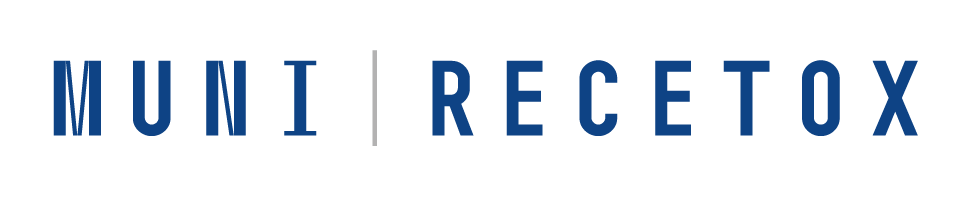 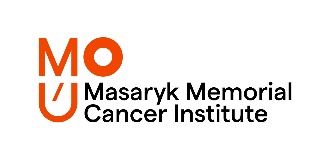 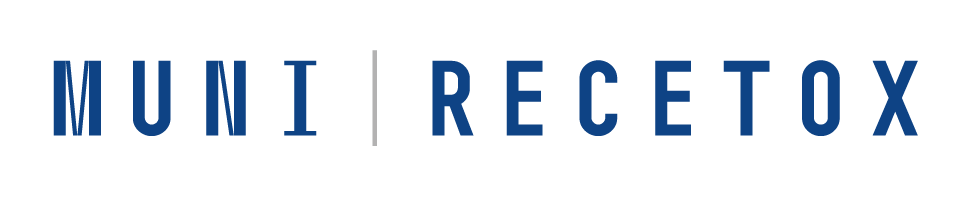 Pravidelné sledování cytotoxických léčiv - 2021V Brně dne 26.8.2021Vážené kolegyně, Vážení kolegové,Děkujeme Vám za Vaši spolupráci v loňském pro zdravotnictví velmi náročném roce a nabízíme Vám možnost účastnit se pravidelného sledování zástupců nebezpečných cytotoxických léčiv (CL) v prostorách lékáren a nemocnic. Koordinátorem je Centrum RECETOX, Masarykova Univerzita, Brno (MU), které zajišťuje komunikaci, formality a analýzy (objednávky-fakturaci, rozesílaní potřeb pro vzorkování, zpracování vzorků, zpracování závěrečných reportů, konzultace výsledků aj.). Spolupracujícím pracovištěm je Masarykův onkologický ústav, Brno (PharmDr. Lenka Doležalová - dolezalova@mou.cz).Analýzy provádíme na základě Vaší objednávky s následným vystavením faktury od nás (tj. MU), výstupem jsou výsledky naměřené kontaminace ve formě reportů a případné konzultace výsledků. Pokud Vaše pracoviště potřebuje uzavření vzájemné smlouvy, ozvěte se prosím, lze po domluvě uzavřít. V rámci monitoringu nabízíme validované stanovení důležitých markerů kontaminace cytostatiky: cyklofosfamid (CP), 5-fluorouracil (FU), paklitaxel (PX) a dále celkové platiny (Pt; marker platinových cytostatik). Letos bude monitoring rozšířen o další často aplikovaná cytostatika: ifosfamid (IF), docetaxel (DOC), gemcitabin (GEM), irinotecan (IRI) a metotrexát (MET).Cena stanovení CP+FU+PX+IF+DOC+GEM+IRI+MET (LC-MS/MS) je 2750,- Kč bez DPH za vzorekCena analýzy celkové platiny (Pt) (ICP-MS) je 2750,- Kč bez DPH za vzorekPři analýze všech cytostatik (metodami LC-MS/MS a ICP-MS) je cena 5000,- Kč bez DPH za vzorekKampaně v roce 2021:jarní kampaň (ukončená - účast 6ti pracovišť) podzimní kampaň (předběžně plánujeme rozesílání vzorkovacích potřeb v týdnu od 13.-17.9; sběr vzorků zpět do 7.10 (čtvrtek) a reporty výsledků do první poloviny listopadu 2021.Výsledky z předchozích kampaní byly loni i přes nepříznivou epidemiologickou situaci prezentovány: ESMO/EONS (online 19.–21.9.2020); SETAC SciCon, SETAC Europe (online 3.-7.5.2020); 24.Kongres nemocničních lékárníků (virtuální kongres 6.-7.11.2020); souhrnné statistiky z předchozích kampaní jsou dále k dispozici na www.cytostatika.cz.S poděkováním za Vaši spolupráci a s přátelským pozdravem Lucie BláhováMgr. Lucie Bláhová, Ph.D.
RECETOX, PřF MU, Kamenice 753/5 – pavilon D29, 62500 Brno
lucie.blahova@recetox.muni.cz, tel. +420 549 494 805, mobil +420 605 212 496